Pudigau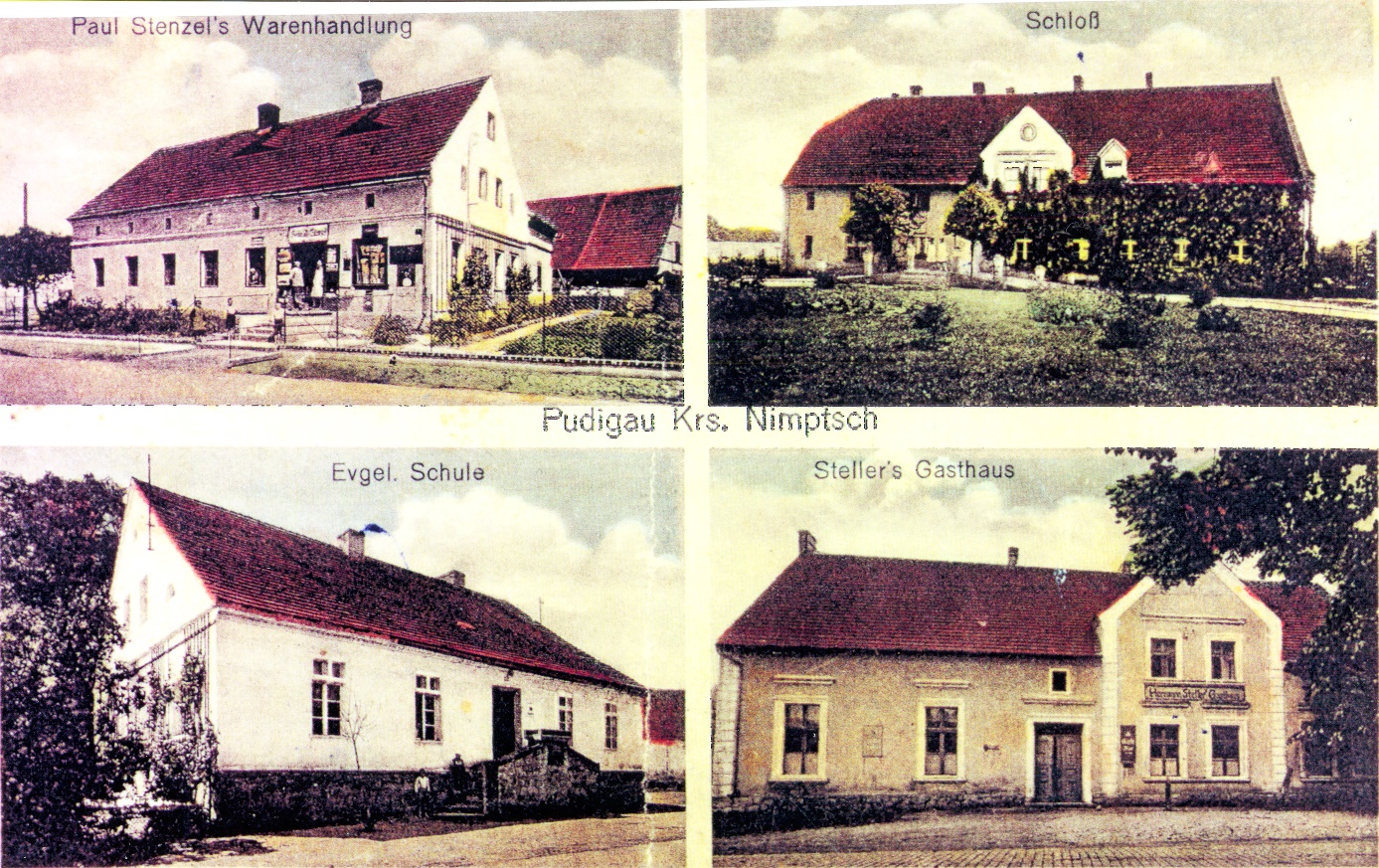 